H. AYUNTAMIENTO MUNICIPAL CONSTITUCIONAL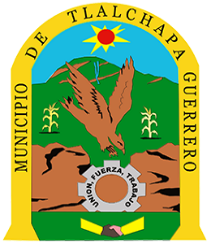 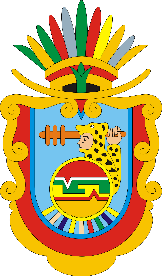 TLALCHAPA, GRO.DIRECCION DE CULTURA Y ARTEPLAN ANUAL DE TRABAJO 2019DIRECTOR C. GERARDO OROZCO LUVIANOCONTENIDO:INTRODUCCIÓNMISIONVISION PROPOSITOCRONOGRAMAOBJETIVO GENERALLINEA DE ACCIÓNMETAACTIVIDADESPERIODO DE REALIZACIÓNINTRODUCCIONComprendiendo que la administración municipal 2018-2021 que preside el Profr. Martin Mora Aguirre tienen como uno de sus objetivos fomentar la cultura y el arte en el municipio de Tlalchapa; a través de esta dirección que me honro en dirigir pretendo realizar estos objetivos, implementándolos en diferentes talleres de música, danza, lectura, poesía, etc. Así como promover las diferentes costumbres y tradiciones realizadas en nuestro municipio, con la finalidad de no dejarlas morir y que las nuevas generaciones conozcan la gran riqueza cultural que podemos encontrar en todo el territorio municipal.MisiónConsolidarnos como una institución artística y cultural en nuestra región de tierra caliente, basada en principios y valores que rescate la importancia cultural en el municipio de Tlalchapa para lograr ciudadanos útiles a nuestra sociedad.VisiónConvertir la dirección de cultura y arte en un medio y oportunidad de brindar diferentes talleres a nuestra niñez y juventud con la finalidad de que puedan desarrollar sus habilidades artísticas fomentando los valores de puntualidad, disciplina, trabajo en equipo, solidaridad, etc.PropósitosFomentar en la niñez y adolescencia la importancia del desarrollo y aplicación de la cultura en nuestra vida cotidiana.Lograr que el niño y el joven tlalchapense desarrolle sus habilidades socio-culturales dentro y fuera de su entorno. Incrementar el fomento y la importancia del desarrollo de nuestros talleres.CRONOGRAMA DE ACTIVIDADESTLALCHAPA, GRO. ENERO DE 2019DIRECCION DE CULTURA Y ARTEC. GERARDO OROZCO LUVIANOOBJETIVO GENERALMantener actualizada la información de la dirección de cultura y arte.LINEA DE ACCIONActualizar trimestralmente la información requerida, así mismo contestar toda solicitud de información de la ciudadanía en tiempo y forma.METAColaborar para que el municipio de Tlalchapa sea transparente.ACTIVIDADESRECURSOSPERIODO DE REALIZACIONNUM. DE BENEFICIARIOSApoyo al grupo de música regionalHumanos, materiales y económicos.Continuamente durante el trimestreNo datoPromover exposiciones pictóricas y fotográficasHumanos, materiales y económicos.Continuamente durante el trimestreNo datoApoyar talleres de creaciones literarias.Humanos, materiales y económicos.Continuamente durante el trimestreNo datoDifundir y apoyar las tradiciones culturales de nuestro municipioHumanos, materiales y económicos.Continuamente durante el trimestreNo datoTaller de lecturaHumanos, materiales y económicos.Continuamente durante el trimestreNo dato